মাগুরা জেলাধীন উপজেলা সমবায় কার্যালয় সমুহে কর্মরত উপজেলা সমবায় অফিসারগগের নাম, পদবী, মোবাইল নম্বর এবং ই-মেইল ঠিকানাঃ ক্র.নংউপজেলার নামকর্মকর্তার নাম ও পদবীকর্মকর্তার ছবিমোবইল নম্বর, টেলিফোন নম্বর ও ই-মেইল০১মাগুরা সদর উপজেলাবিরাজ মোহন কুন্ডুউপজেলা সমবায় অফিসার, মাগুরা সদর, মাগুরা।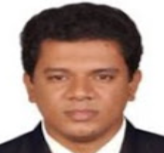 01718-520548 (ব্যক্তিগত)024777-10554 (অফিস)uco.magurasadar@gmail.com০২মহম্মদপুর উপজেলামোহাম্মদ ‍নূরে আলম সিদ্দিকীউপজেলা সমবায় অফিসার, মহম্মদপুর, মাগুরা।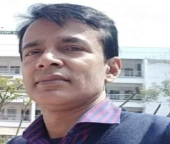 01717-430166 (ব্যক্তিগত)024777-12011 (অফিস)ucomohammadpur@gmail.com০৩শালিখা উপজেলামোঃ নুরোল ইসলামউপজেলা সমবায় অফিসার, শালিখা, মাগুরা।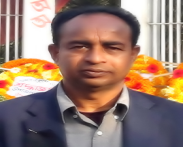 01725-917979 (ব্যক্তিগত)024777-12318 (অফিস)ucoshalikhamagura@gmail.com০৪শ্রীপুর উপজেলাস্বরশ্বতী রাণী দাসউপজেলা সমবায় অপিসার, শ্রীপুর,মাগুরা।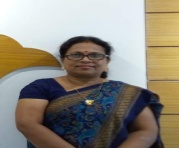 01816-201324(ব্যক্তিগত)024777-11816(অফিস)uco_sreepur@yahoo.com